اللجنة الحكومية الدولية المعنية بالملكية الفكرية والموارد الوراثية والمعارف التقليدية والفولكلورالدورة السابعة والعشرونجنيف، من 24 مارس إلى 4 أبريل 2014مشروع برنامج الدورة السابعة والعشرينوثيقة من إعداد الأمانةتنفيذا لمقتضيات اللجنة الحكومية الدولية المعنية بالملكية الفكرية والموارد الوراثية والمعارف التقليدية والفولكلور ("اللجنة") بتعميم مشروع برنامج عمل مقترح، تحتوي هذه الوثيقة على مشروع برنامج العمل المقترح للدورة السابعة والعشرين للجنة. ولا يعدو مشروع هذا البرنامج كونه إرشاديا، على أن يحدد رئيس الدورة وأعضاؤها التنظيم الفعلي لعمل اللجنة وفقا للنظام الداخلي للجنة.[نهاية الوثيقة]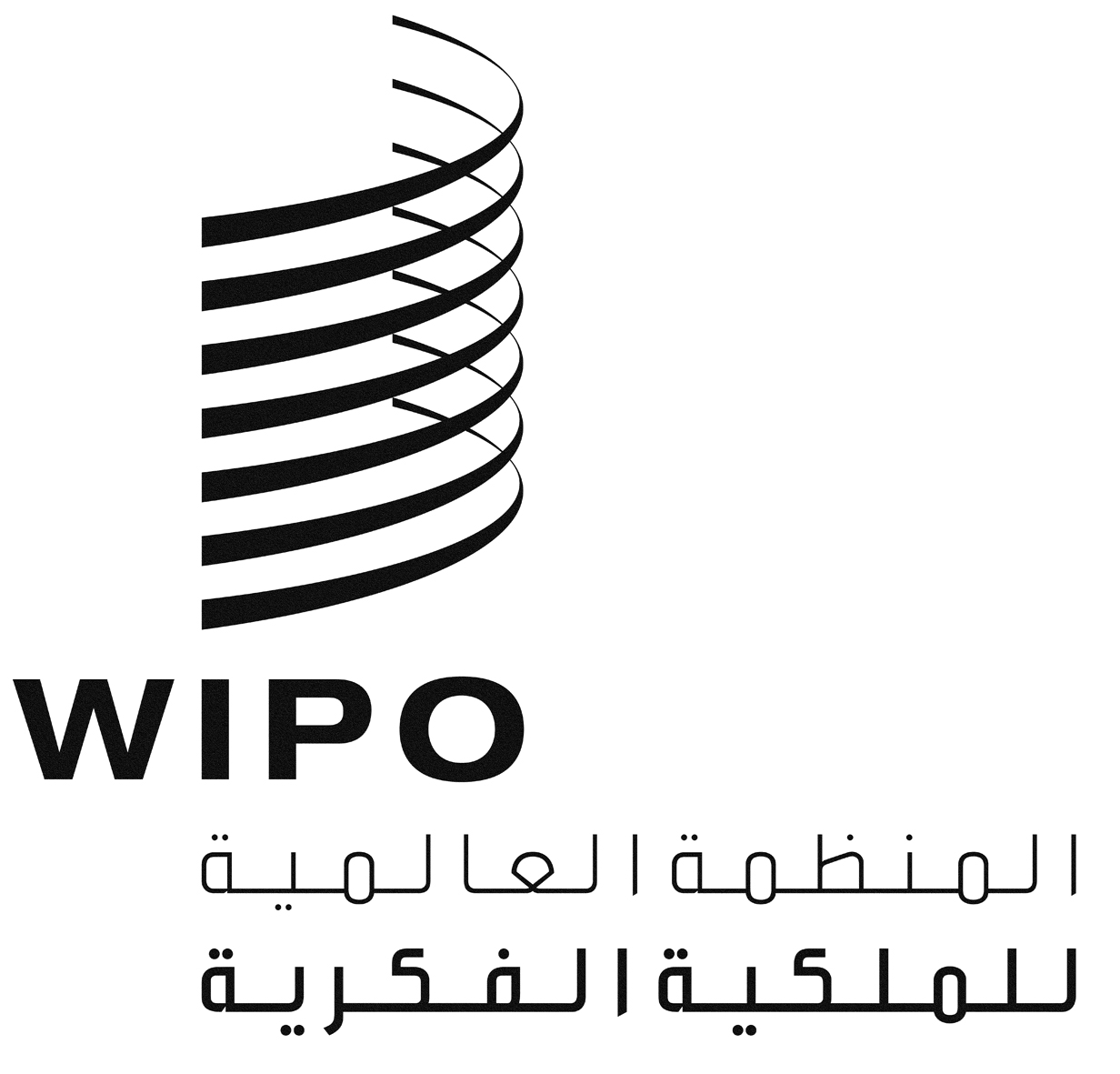 AWIPO/GRTKF/IC/27/INF/3 Rev.WIPO/GRTKF/IC/27/INF/3 Rev.WIPO/GRTKF/IC/27/INF/3 Rev.الأصل: بالإنكليزيةالأصل: بالإنكليزيةالأصل: بالإنكليزيةالتاريخ: 21 مارس 2014التاريخ: 21 مارس 2014التاريخ: 21 مارس 2014الأحد 23 مارس 2014ابتداء من الساعة 14:00منتدى السكان الأصليين الاستشارييحضره ممثلون عن المنظمات التي تمثل الجماعات الأصلية. وهو ليس جلسة رسمية من جلسات اللجنة أو اجتماعا رسميا من اجتماعات الويبو، لكن تدعمه اللجنة وتيسره الأمانة.الاثنين 24 مارس 201410:00 – 13:00البند 1:	افتتاح الدورةالبند 2:	اعتماد جدول الأعمالالوثيقة WIPO/GRTKF/IC/27/1 Prov.3والوثيقة2  WIPO/GRTKF/IC/27/INF/2 Rev.والوثيقةRev.  WIPO/GRTKF/IC/27/INF/3البند 3:	اعتماد تقرير الدورة السادسة والعشرينالوثيقة WIPO/GRTKF/IC/26/8 Prov. 2.البند 4:	اعتماد بعض المنظماتالوثيقة WIPO/GRTKF/IC/27/2.البند 5:	مشاركة الجماعات الأصلية والمحليةصندوق التبرعاتالوثيقة WIPO/GRTKF/IC/27/3والوثيقة WIPO/GRTKF/IC/27/INF/4والوثيقة WIPO/GRTKF/IC/27/INF/6منبر الجماعات الأصلية والمحليةليس جزءا رسميا من دورة اللجنة، لكنه سيُذكر في تقريرهاالوثيقة WIPO/GRTKF/IC/27/INF/515:00 – 18:00النظر في القضايا المتداخلة للمعارف التقليدية/أشكال التعبير الثقافي التقليديالثلاثاء 25 مارس 201410:00 – 13:00النظر في القضايا المتداخلة للمعارف التقليدية/أشكال التعبير الثقافي التقليدي15:00 – 18:00البند 6:	المعارف التقليديةالوثيقة WIPO/GRTKF/IC/27/4والوثيقة WIPO/GRTKF/IC/27/6والوثيقة WIPO/GRTKF/IC/27/7والوثيقة WIPO/GRTKF/IC/27/8والوثيقة WIPO/GRTKF/IC/27/INF/7والوثيقة WIPO/GRTKF/IC/27/INF/8والوثيقة WIPO/GRTKF/IC/27/INF/9والوثيقة WIPO/GRTKF/IC/27/INF/10الأربعاء 26 مارس 201410:00 – 13:0015:00 – 18:00البند 6:	المعارف التقليدية (تابع)البند 6:	المعارف التقليدية (تابع)الخميس 27 مارس 201410:00 – 13:0015:00 – 18:00البند 6:	المعارف التقليدية (تابع)البند 6:	المعارف التقليدية (تابع)الجمعة 28 مارس 201410:00 – 13:0015:00 – 18:00البند 6:	المعارف التقليدية (تابع)البند 6:	المعارف التقليدية (تابع)الاثنين 31 مارس 201410:00 – 13:0015:00 – 18:00النظر في القضايا المتداخلة للمعارف التقليدية/أشكال التعبير الثقافي التقليديالنظر في القضايا المتداخلة للمعارف التقليدية/أشكال التعبير الثقافي التقليديالثلاثاء 1 أبريل 201410:00 – 13:00البند 7:	المعارف التقليديةالوثيقة WIPO/GRTKF/IC/27/5والوثيقة WIPO/GRTKF/IC/27/INF/7والوثيقة WIPO/GRTKF/IC/27/INF/8والوثيقة WIPO/GRTKF/IC/27/INF/9والوثيقة WIPO/GRTKF/IC/27/INF/1015:00 – 18:00البند 7:	أشكال التعبير الثقافي التقليدي (تابع)الأربعاء 2 أبريل 201410:00 – 13:0015:00 – 18:00البند 7:	أشكال التعبير الثقافي التقليدي (تابع)البند 7:	أشكال التعبير الثقافي التقليدي (تابع)الخميس 3 أبريل 201410:00 – 13:0015:00 – 18:00البند 7:	أشكال التعبير الثقافي التقليدي (تابع)البند 7:	أشكال التعبير الثقافي التقليدي (تابع)الجمعة 4 أبريل 201410:00 – 13:0015:00 – 18:00البند 7:	أشكال التعبير الثقافي التقليدي (تابع)البند 7:	أشكال التعبير الثقافي التقليدي (تابع)البند 8:	أية مسائل أخرىالبند 9:	اختتام الدورة